The Transgender Health Center of Denver1650 Grant StreetDenver, CO 80203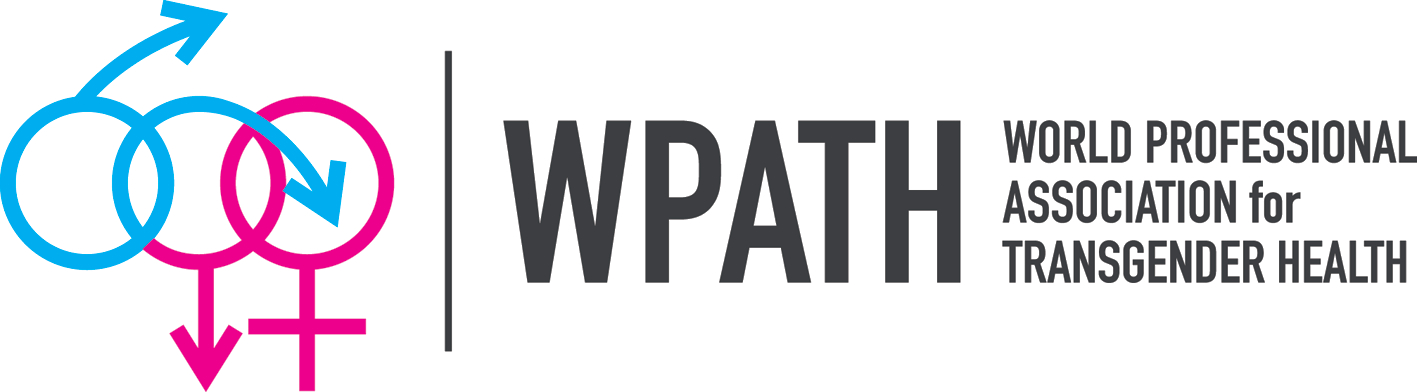 Name(s):Address:Telephone:Date of Birth:1. What is your gender identity?2. What sex were you assigned at birth?3. What pronouns do you prefer?